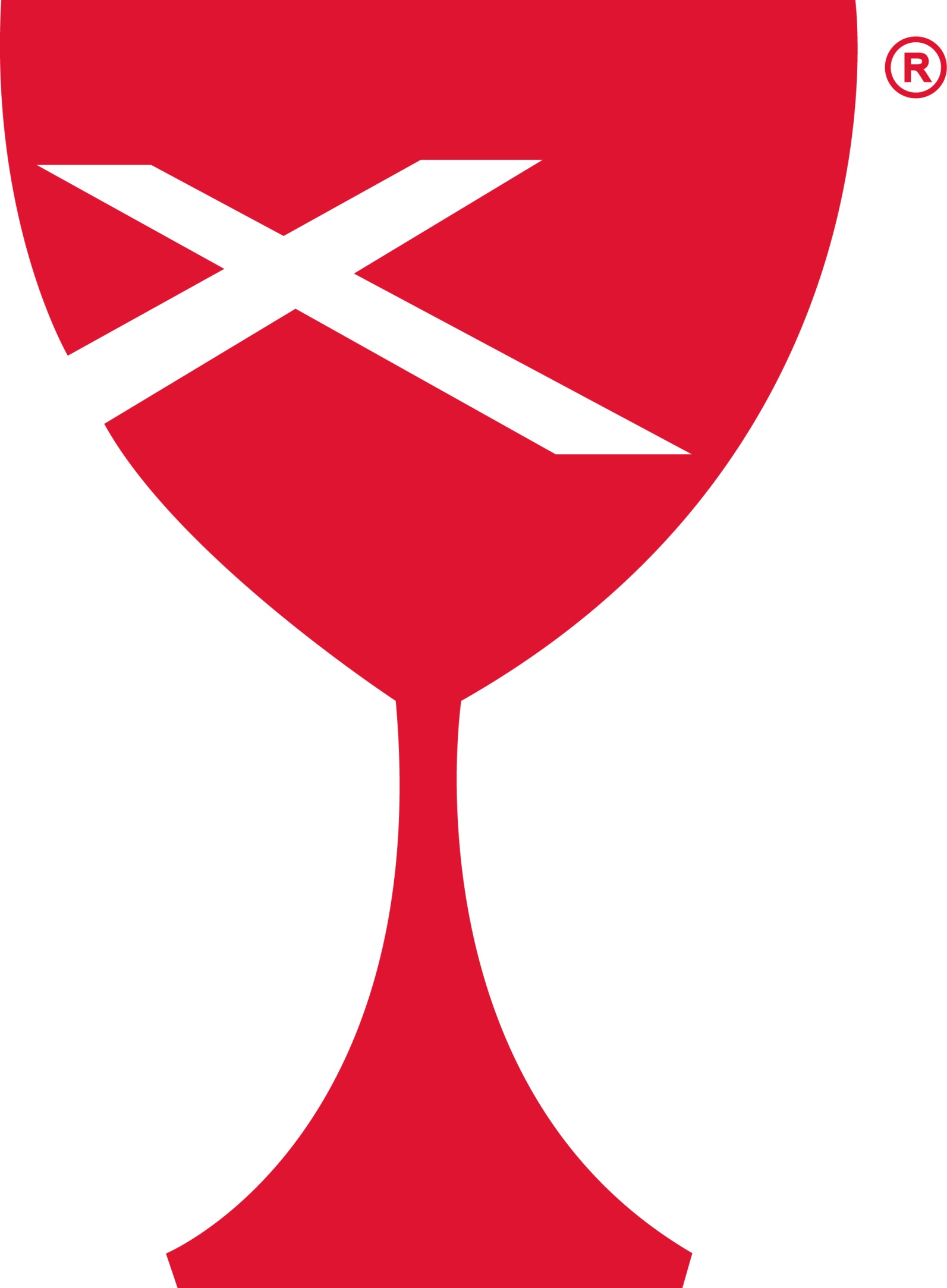 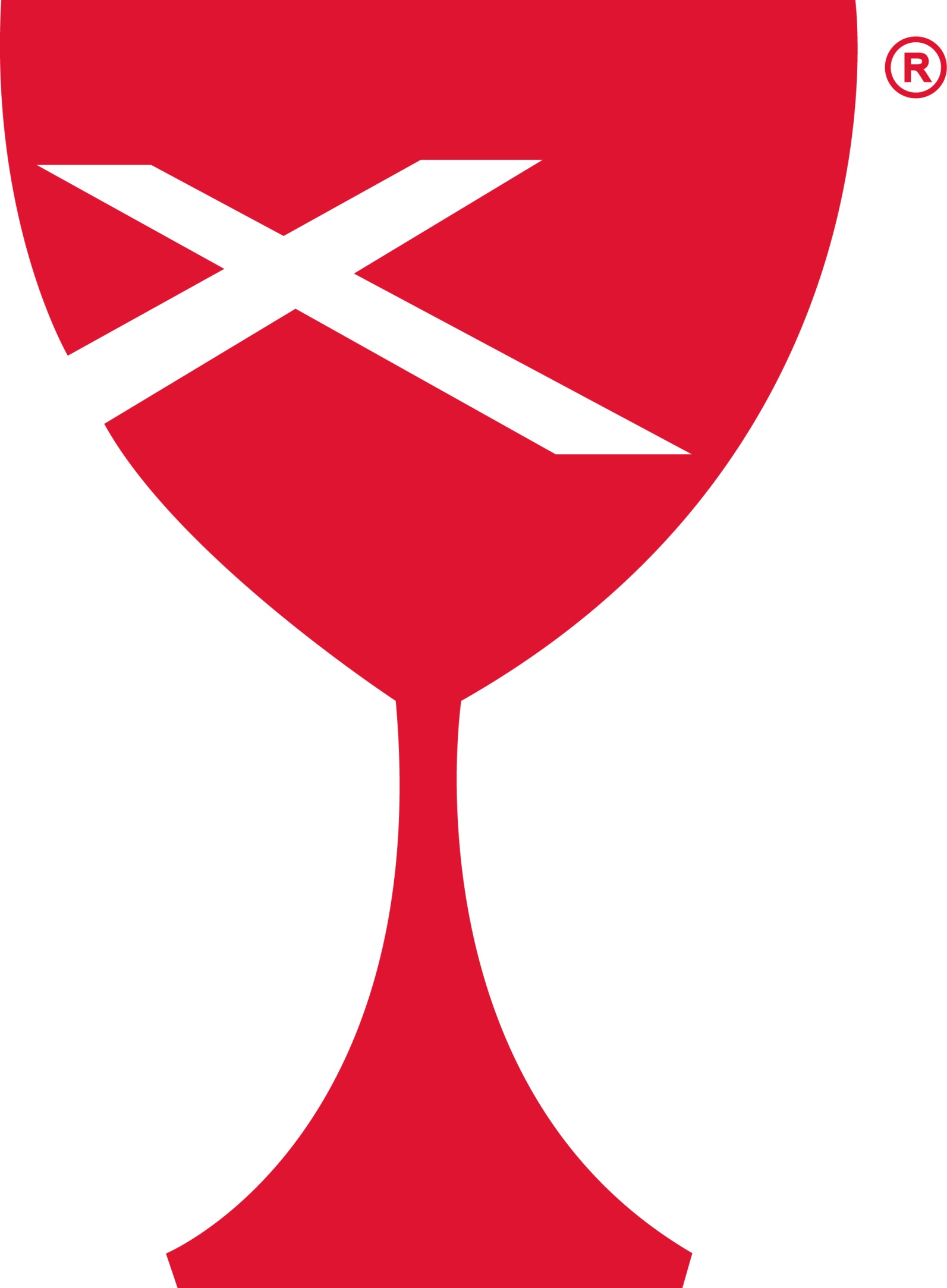 _________________________________________________________________________________________MAY 2018 SERVING SCHEDULEFROM THE PASTOR’S DESK….My first weeks in Casey have been filled, not only with boxes, but also with a warm welcome, love and laughter. Thank you for all the ways you have shown me hospitality: helping unload and setting up my home, opening your homes to me, and inviting me to be part of your lives. It is joy to be here and I look forward to all the things God has in store for us together as we get to know each other better and explore what God is calling us to do next; for our church, our community and our world.It is a joy for me to be in worship with you on Sunday morning and I hope you will have patience with me as we are still in the process of getting used to each other. We are a couple of Sundays into the Easter season and in worship we will be focusing on scriptures from the First Book of John. It is a small epistle found at the end of the New Testament, but this small work is well worth our time as it talks a great deal about love; the love of God for us and the love for us to show to each other. I am excited to move through these scriptures with you and share with you what God puts on my heart.See you Sunday (or any other day you want to stop by and say hello)!Blessings,JacquelineJacqueline’s Phone number: 432-352-8118Prayer RequestsCasey Health Care			Heartland				Active Military Patty Hickox			Vera Ingle		  		Brandon BlairRuth Fitch				Simple Blessings			Daniel Daugherty	Robbie Morey			Laura Snider			Mitchell Markwell					Janet CooperMay Birthdays & Anniversaries		2   Drew Sherwood			15  Jerry Cutright		4   Tricia Garver				16  Brad Hickox 		4   Jeff Gowin				16  Cindy Wimbley		5   Jerry & Carole Cutright 		22  Rex & Jeri Bland		9   Dakota Peterson			22  Judy Miller		12  Bruce Decker				28  Brent Clapp		13  Barb Decker				29  Billy Garver		14  Linda Stoneking			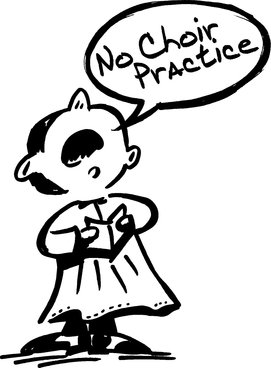 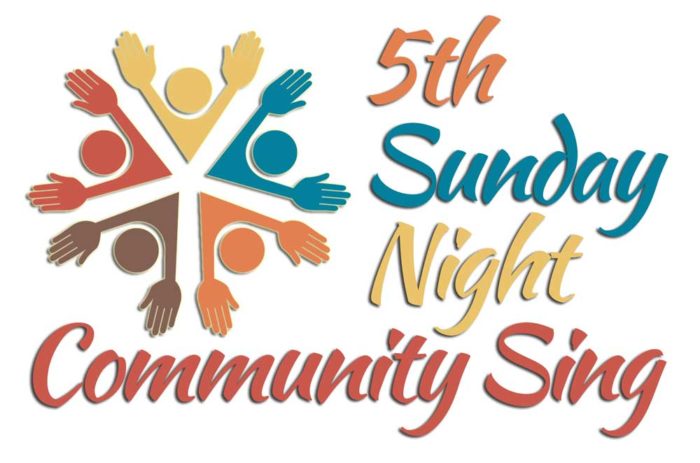 May 6th May 13th May 20th May 27th ELDERSKen WhittonPeggy HickoxKathy Hayes       Debi SinclairPatty Clapp        Cindy StephenNina Meeker           Moe WimbleyELDERS                   SHUT-INSKen & PeggyDEACONSShellie Simpson    Devan Smith      Cheryl StifalJeanne Unzicker   Marcia Vidoni      Jeri BlandPaula Blair              Bill Brewer           Linda ColemanCassie Ramsey     Sharon Richardson    Connie RobertsPREP. COMM.Shellie & CherylJeanne & JeriPaula & LindaCassie & ConnieDEACONS               SHUT-INSSharon & JeanneWORSHIPLEADERKathy HayesDebi Sinclair Patty ClappGREETERLarry PatchettDebi SinclairCathy SherwoodLinda C. & Linda S.SOUNDBrad HickoxKen WhittonMichael StephenBrad HickoxCHILDREN'S MESSAGEBill BrewerRuthie WimbleySherri Butcher Bill BrewerCHALLENGER REFRESHMENTSCathy SherwoodDebi SinclairLinda StonekingBill BrewerSERMONPastor JacquelinePastor JacquelinePastor JacquelinePastor JacquelineMay  2018May  2018May  2018May  2018May  2018SunMonTueWedThuFriSat1 2 7:00pm Board Meeting3 4 5 6 5:30-8:00pm Ladies Bunco Night7 9:00am  MML4:30pm  B/S5:30pm  WW8 9 10 5:00pm Red Hawk11 12 13 Mother’s Day14 9:00am  MML4:30pm  B/S5:30pm  WW15 16 17 18 19 20 Pentecost21 9:00am  MML4:00pm Community Free Meal4:30pm  B/S5:30pm  WW22 23 24 25 26 27 28 Memorial Day9:00am  MML4:30pm  B/S5:30pm  WW29 30 7:00 pm Elders Meeting31 